5.A 				BIOLÓGIA 					2 HOD/ TÝŽDEŇNapísať poznámky k vodným bezstavovcom, obrázok raka vytlačiť a nalepiť do zošita, komu sa nedá, tak nakresliťPozrieť video na https://www.youtube.com/watch?v=TWPw1zyj2aQPrečítať str. 65 Hmyz žijúci vo vode, pozrieť prezentáciu, ktorú posielam a napísať poznámky z poslednej snímkyVypracovať bezstavovce a hmyz v pracovnom zošiteVodné bezstavovce živočíchy bez vnútornej kostryniektoré majú schránkyUlita – špirálovito stočená schránkaLastúra – zložená z dvoch častíZo schránky sa vysúva hlava a svalnatá nohaŽivia sa vodnými rastlinami a planktónomDýchajú kyslík rozpustený vo vodeŠkľabka  -lastúraVodniak  - ulitaPijavica – ZCH, článkované telo bez štetín, na koncoch svalnaté prísavky, živí sa aj krvouRak riečny – ZCH, len v čistej vode, zvlieka tvrdý pancierDafnia štíhla a cyklop obyčajný – priehľadný pancie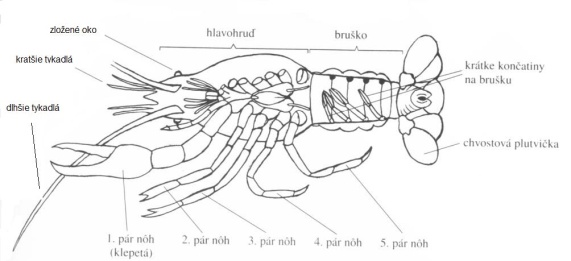 